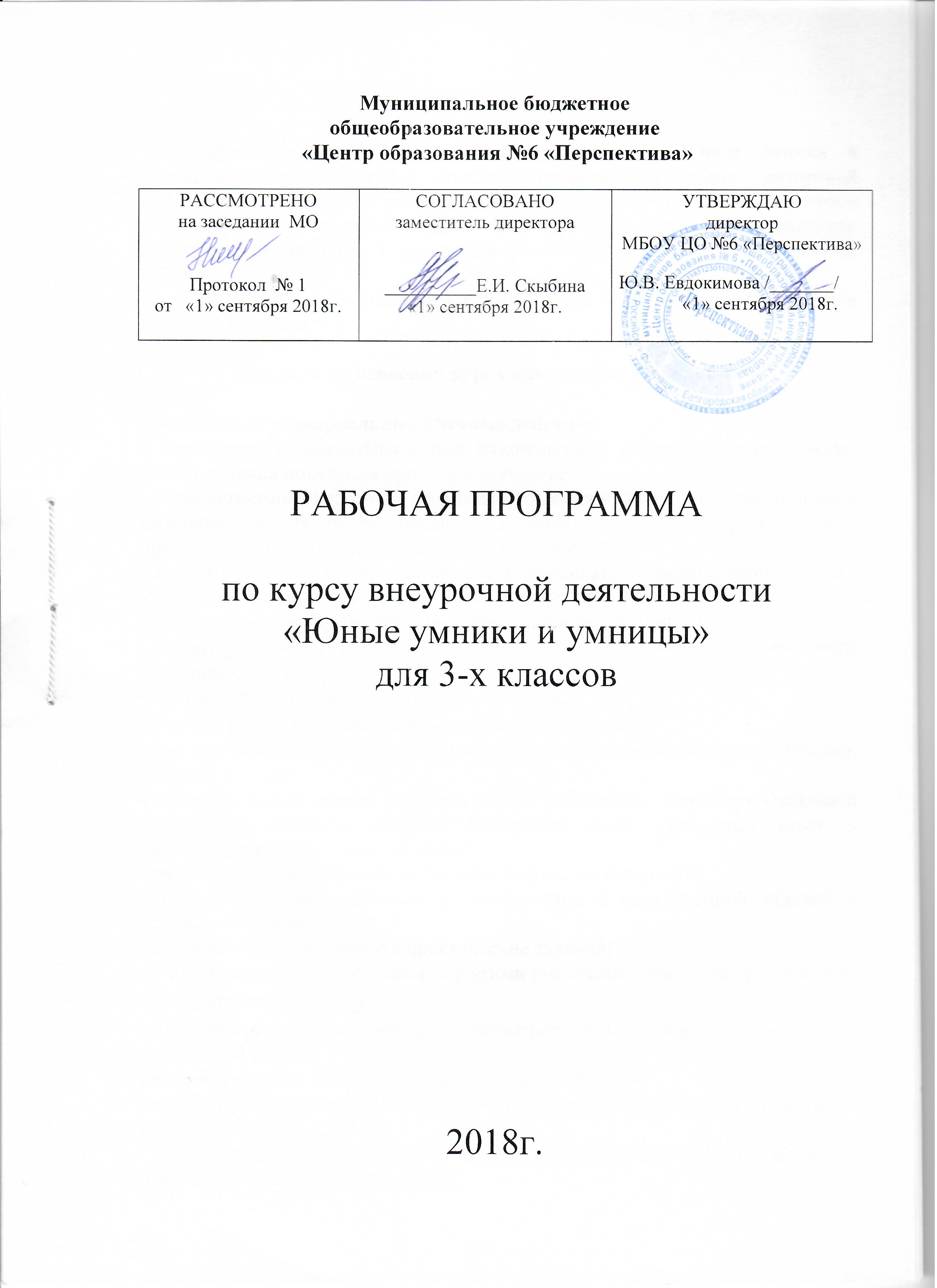 Пояснительная запискаРабочая программа внеурочной деятельности «Юные умники и умницы» для учащихся 3-х классов разработана на основе  авторской программы  «Юным умникам и умницам: Информатика, логика, математика» О.А. Холодовой  Методическое пособие, 3 класс. Программа курса РПС. М.: РОСТкнига, 2017г.Программа рассчитана на 1 год обучения. Курс включает 1 занятие в неделю - 34 часа в год.Результаты освоения курса внеурочной деятельностиЛичностные универсальные учебные действия- определять и высказывать под руководством педагога самые простые общие правила поведения при сотрудничестве;- в предложенных педагогом ситуациях общения и сотрудничества, опираясь на общие для всех простые правила поведения, делать выбор, при поддержке других участников группы и педагога, как поступить;- эмоциональность; умение осознавать и определять (называть) свои эмоции.Регулятивные универсальные учебные действия- определять и формулировать цель деятельности с помощью учителя;- ориентироваться в своей системе знаний: отличать новое от уже известного с помощью учителя;- проговаривать последовательность действий;- учиться работать по предложенному учителем плану;- учиться высказывать свое предположение на основе работы с иллюстрацией рабочей тетради;- добывать новые знания: находить ответы на вопросы, используя учебные и справочные пособия, ресурсы Интернета, свой жизненный опыт и информацию, полученную на уроке;- учиться отличать верно выполненное задание от неверного;- планировать свои действия в соответствии с поставленной задачей и условиями ее реализации;- самостоятельно выполнять практические задания;-учиться совместно с учителем и другими учениками давать эмоциональную оценку деятельности товарищей;- перерабатывать полученную информацию: делать выводы в результате совместной работы.Познавательные универсальные учебные действия- делать предварительный отбор источников информации: ориентироваться в учебнике;- перерабатывать и преобразовывать информацию из одной формы в другую (составлять план, таблицу, схему);- пользоваться словарями, справочниками;- осуществлять анализ и синтез;- устанавливать причинно-следственные связи;- строить рассуждения.Коммуникативные универсальные учебные действия- уметь слушать и понимать высказывания собеседников;- уметь задавать вопросы и отвечать на поставленные;- уметь донести свою позицию до других: оформлять свою мысль в устной и письменной речи (на уровне одного предложения или небольшого текста);-читать и пересказывать текст;- формирование способности оценивать свое поведение со стороны;-формирование умения планировать и оценивать результаты своего поведения.Содержание курса внеурочной деятельности с указанием форм организации и видов деятельности1. Выявление уровня развития внимания, восприятия, воображения, памяти и мышления - 1ч.вводная беседа; мозговая гимнастика; выявление уровня развития познавательных процессов у третьеклассников в начале учебного года. 2. Развитие концентрации внимания. Совершенствование мыслительных операций. Развитие умения решать нестандартные задачи – 6ч.мозговая гимнастика;развитие концентрации внимания;коррегирующая гимнастика для глаз;задание «Магический треугольник».3. Тренировка внимания. Совершенствование мыслительных операций. Развитие умения решать нестандартные задачи – 5ч.мозговая гимнастика;тренировка внимания;логически-поисковые задания;коррегирующая гимнастика для глаз;нестандартные задачи.4. Тренировка слуховой памяти. Совершенствование мыслительных операций. Развитие умения решать нестандартные задачи – 5ч.мозговая гимнастика;разминка;тренировка слуховой памяти;логически-поисковые задания;коррегирующая гимнастика;нестандартные задачи.5. Тренировка зрительной памяти. Совершенствование мыслительных операций. Развитие умения решать нестандартные задачи – 5ч.мозговая гимнастика;тренировка зрительной памяти;логически-поисковые задания;нестандартные задачи.6. Развитие логического мышления. Обучение поиску закономерностей. Развитие умения решать нестандартные задачи – 4ч.мозговая гимнастика;разминка;поиск закономерностей;веселая переменка;нестандартные задачи.7. Совершенствование воображения. Развитие наглядно – образного мышления. Ребусы. Задания по перекладыванию спичек – 4ч.мозговая гимнастика;разминка;совершенствование воображения;логически-поисковые задания;ребусы.8. Развитие быстроты реакции. Совершенствование мыслительных операций. Развитие умения решать нестандартные задачи – 1ч.мозговая гимнастика;тренировка внимания;логически-поисковые задания;задания по перекладыванию спичек.9. Выявление уровня развития внимания, восприятия, воображения, памяти и мышления на конец учебного года – 1ч.мозговая гимнастика;задания на проверку пространственного воображения;выявление уровня развития познавательных процессов;подведение итогов работы за год.Формы подведения итогов реализации курсаСпособы проверки знаний и умений:•	творческие работы учащихся;•	практические работы;•	контрольные задания.Тематическое планированиеУчебно-тематический планСписок литературыХолодова О.А. «Юным умникам и умницам. Информатика, логика, математика» Методическое пособие. 3 класс. Программа курса РПС. М.: РОСТкнига, 2017г.Холодова О.А. «Юным умникам и умницам. Информатика, логика, математика» М.: Издательство РОСТкнига, 2014г.№п/пРаздел/темаКол-во часов, предусмотренных на изучение раздела/темы примерной или авторской программыКол-во часов, предусмотренных на изучение раздела/темы примерной или рабочей программой1Выявление уровня развития внимания, восприятия, воображения, памяти и мышления.1ч.1ч.2Развитие концентрации внимания. Совершенствование мыслительных операций. Развитие умения решать нестандартные задачи.6ч.6ч.3Тренировка внимания. Совершенствование мыслительных операций. Развитие умения решать нестандартные задачи.5ч.5ч.4Тренировка слуховой памяти. Совершенствование мыслительных операций. Развитие умения решать нестандартные задачи.5ч.5ч.5Тренировка зрительной памяти. Совершенствование мыслительных операций. Развитие умения решать нестандартные задачи.5ч.5ч.6Развитие логического мышления. Обучение поиску закономерностей. Развитие умения решать нестандартные задачи. 4ч.4ч.7Совершенствование воображения. Развитие наглядно – образного мышления. Ребусы. Задания по перекладыванию спичек.4ч.4ч.8Развитие быстроты реакции. Совершенствование мыслительных операций. Развитие умения решать нестандартные задачи.3ч.3ч.9Обучение поиску закономерностей.1ч.1ч.№п/пРаздел/темаКол-во часовВиды внеурочной деятельности учащихся1Выявление уровня развития внимания, восприятия, воображения, памяти и мышления1ч.-научить учащихся правильно устанавливать закономерности и использовать их при выполнении заданий2Развитие концентрации внимания. Совершенствование мыслительных операций. Развитие умения решать нестандартные задачи.1ч.-научить правильно устанавливать закономерности и использовать их при выполнении заданий-отработать понятия: антонимы, сумма,пятиугольник3Тренировка внимания. Совершенствование мыслительных операций. Развитие умения решать нестандартные задачи.1ч.-отработать понятия: часть слова, пословицы4Тренировка слуховой памяти. Совершенствование мыслительных операций. Развитие умения решать нестандартные задачи.1ч.-отработать понятия: звук, буква, антонимы5Тренировка зрительной памяти. Совершенствование мыслительных операций. Развитие умения решать нестандартные задачи.1ч.- научить планировать собственную деятельность -отработать понятия: согласные и гласные звуки,  синонимы, орфограмма6Развитие логического мышления. Обучение поиску закономерностей. Развитие умения решать нестандартные задачи. Тест.1ч.- научить понимать информацию, представленную в виде текста -отработать понятия: геометрические фигуры,  задача, анаграмма7Совершенствование воображения. Развитие наглядно – образного мышления. Ребусы. Задания по перекладыванию спичек.1ч.- научить планировать собственную деятельность -научить решать буквенно-цифровые ребусы8Развитие быстроты реакции. Совершенствование мыслительных операций. Развитие умения решать нестандартные задачи.1ч.- научить решать логически-поисковые задания -отработать понятия: синонимы,закономерность9Развитие концентрации внимания. Совершенствование мыслительных операций. Развитие умения решать нестандартные задачи.1ч.-отработать понятия: синонимы,задача10Тренировка внимания. Совершенствование мыслительных операций. Развитие умения решать нестандартные задачи.1ч.- научить тренировать внимание -отработать понятия: прилагательное, существительное, синонимы, орфограмма, задача, алгоритм11Тренировка слуховой памяти.  Совершенствование мыслительных операций. Развитие умения решать нестандартные задачи.1ч.- научить тренировать слуховую память -отработать понятия: слог, однокоренные слова, синонимы, скороговорка, орфограмма, задача.12Тренировка зрительной памяти.  Совершенствование мыслительных операций. Развитие умения решать нестандартные задачи.1ч.-отработать понятия: слог, однокоренные слова, синонимы, скороговорка, орфограмма, задача.13Развитие логического мышления. Обучение поиску закономерностей.  Развитие умения решать нестандартные задачи.1ч.- научить развивать логическое мышление -научить искать  закономерности14Совершенствование воображения. Развитие наглядно – образного мышления. Ребусы. Задания по перекладыванию спичек.   Тест.1ч.-научить правильно устанавливать закономерности и использовать их при выполнении заданий15Развитие быстроты реакции.  Совершенствование мыслительных операций.  Развитие умения решать нестандартные задачи.1ч.-отработка понятия: числовая закономерность, аналогия,  фразеологизм16Развитие концентрации внимания. Совершенствование мыслительных операций. Развитие умения решать нестандартные задачи.1ч.-отработка понятия: числовая закономерность, фразеологизм, геометрические фигуры, сумма17Развитие концентрации внимания. Совершенствование мыслительных операций. Развитие умения решать нестандартные задачи.1ч.-поиск закономерности18Тренировка внимания.  Совершенствование мыслительных операций. Развитие умения решать нестандартные задачи.1ч.-повторение понятий: Шифр, слог, выражение. фразеологизмы19Тренировка слуховой памяти.  Совершенствование мыслительных операций. Развитие умения решать нестандартные задачи.1ч.- тренировка слуховой памяти,   решение задач на логику20Тренировка зрительной памяти.  Совершенствование мыслительных операций. Развитие умения решать нестандартные задачи.1ч.-тренировка зрительной памяти21Развитие логического мышления. Обучение поиску закономерностей.  Развитие умения решать нестандартные задачи.1ч.-отработка понятий: закономерности, ребусы, геометрические фигуры, фразеологизмы22Совершенствование воображения. Развитие наглядно – образного мышления. Ребусы. Задания по перекладыванию спичек.1ч.-развитие пространственного воображения23Развитие быстроты реакции.  Совершенствование мыслительных операций.  Развитие умения решать нестандартные задачи.1ч.“Использование изученных способов, действий при выполнении заданий”24Развитие концентрации внимания. Совершенствование мыслительных операций. Развитие умения решать нестандартные задачи.   Тест.1ч.-отработка понятий: математические действия, фигуры25Тренировка внимания.  Совершенствование мыслительных операций. Развитие умения решать нестандартные задачи.1ч.-отработка понятий: закономерности, ребусы, равенства фразеологизмы,26Тренировка слуховой памяти.  Совершенствование мыслительных операций. Развитие умения решать нестандартные задачи.1ч.-планирование собственной деятельности-отработка понятий: числовая закономерность, загадки, звуки, , закономерности, ребусы, гласные и согласные звуки27Тренировка зрительной памяти.  Совершенствование мыслительных операций. Развитие умения решать нестандартные задачи.1ч.-установление закономерности и использование их при выполнении заданий-отработка понятий: закономерность, загадки, звуки, ребусы, гласные существительные, задачи28Развитие логического мышления. Обучение поиску закономерностей.  Развитие умения решать нестандартные задачи.1ч.-решение логически-поисковых задач-отработка понятий: фразеологизмы, геометрические фигуры, сумма. роизведение, закономерности, ребусы29Совершенствование воображения. Развитие наглядно – образного мышления. Ребусы. Задания по перекладыванию спичек.1ч.-отработка понятий: фразеологизмы, шифр, закономерность, загадки, ребусы, мера30Развитие быстроты реакции.  Совершенствование мыслительных операций.  Развитие умения решать нестандартные задачи.1ч.-отработка понятий: Прямой и переносный смысл слов, фразеологизмы31-32Развитие концентрации внимания. Совершенствование мыслительных операций. Развитие умения решать нестандартные задачи Тренировка внимания.  Совершенствование мыслительных операций. Развитие умения решать нестандартные задачи. Тест.1ч.-отработка понятий: фразеологизмы, закономерность, загадки, ребусы33Тренировка слуховой памяти. Ребусы, задания по перекладыванию спичек. Развитие умения решать нестандартные задачи.1ч.-отработка понятий: фразеологизмы, закономерность, ребусы, пословицы. поговорки34Тренировка зрительной памяти.  Совершенствование мыслительных операций. Развитие умения решать нестандартные задачи. Развитие логического мышления. Обучение поиску закономерностей.1ч.-отработка понятий: фразеологизмы, ребусы, изограф, пословицы-использование изученных способов, действий при выполнении заданий